Si vous éprouvez des difficultés à lire ce courriel, veuillez essayer la version Web.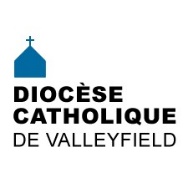 INFO HEBDO 7 septembre 2016                    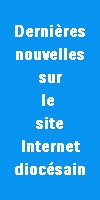 Début du pèlerinage national de la croix de l'ÉvangélisationPhotos souvenirs du pique-nique annuel de la communauté espagnole de ChâteauguayBulletin Proches Aidants - édition sept. oct. 2016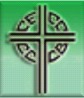 L’homélie du Président de la CECC soulignant le 175e anniversaire de l’arrivée des Missionnaires Oblats de Marie Immaculée au Canada.  Lien au texte complet de l'homélie (PDF)   Lien au site Internet des OblatsAssemblée plénière 2016 de la CECC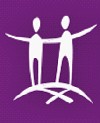 DÉVELOPPEMENT ET PAIX - Caritas CanadaLancement de la campagne de Développement et Paix – Caritas Canada Au cœur de l’action 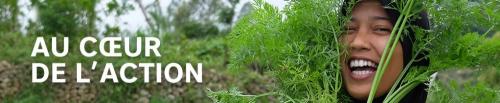 OFFRE D'EMPLOIAdjoint administratif ou adjointe administrative pour la Fabrique de la paroisse Sainte-Clément[Voir détails]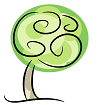 LA MINUTE VERTEVoici la deuxième édition de cette nouvelle chronique intitulée « La minute verte ».Vous avez manqué la première chronique ?  Ce n’est pas grave !  Elles sont toutes répertoriées dans la page de  « La minute verte » :diocesevalleyfield.org/fr/solidarite-partage/ecologie/la-minute-verte.N’hésitez pas à en parler dans vos liturgies ou de les publier dans votre bulletin paroissial en mentionnant la source.Aujourd’hui, comment parler de la pastorale de la Création ?  Il existe une foule d’activités pour sensibiliser à cet enjeu.  Je vous suggère deux sites qui regroupent plusieurs activités pour tous les âges.  Il y a le réseau des Églises vertes ainsi que Développement et Paix.  Il y a même une catéchèse sur les deux récits de la Création.Vous avez des suggestions de chroniques ?  Des idées vertes à partager ?  Des catéchèses sur la Création à offrir ?  Contactez-moi :François Daoust,Répondant de la pastorale de la Création, pastoralecreationvalleyfield@yahoo.ca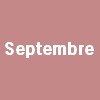 24 sept. 20h - Le Duo Paganini en concert à Sainte-Jeanne-de-Chantal25 sept., 10h30 - INVITATION de la paroisse OUR LADY OF PERPETUAL HELP :Messe suivie d'une fête multiculturelle25 sept. 11h à 19h: Journée Spaghetti pour la paroisse Saint-Joseph-de-Soulanges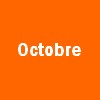 21 oct., de 19h à 21h30: Soirée de ressourcement Renouveau charismatique avec P. Alfred Couturier, o.ss.t.CONSULTER LE CALENDRIER DIOCÉSAIN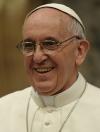 «Servir avec amour et tendresse des gens qui ont besoin d'aide nous fait grandir en humanité.» 31 août 2016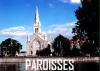 COMITÉ DES USAGERS CISSSMO-SUROÎTLe comité des usagers du Centre intégré de santé et de services sociaux de la Montérégie-Ouest, territoire Suroît, tiendra son assemblée générale annuelle le mardi, l20 septembre, à 19h, à la salle Jésus-Marie, au sous-sol du Centre d’hébergement Docteur Aimé-Leduc, 80 Du Marché, à Salaberry-de-Valleyfield.Suite à cette courte assemblée, se tiendra une conférence par Mme Alexandrine Côté, commissaire locale aux plaintes.  Mme Côté nous renseignera quand et comment formuler une plainte, le processus, etc.  Lorsqu’on est insatisfaits  des services, le droit de porter plainte est une occasion de les améliorer.  Bienvenue à toute la population.  Infos:: 450  373-4818, poste 620JOURNÉE NATIONALE DES AÎNÉS -  La Table de concertation des aînés Beauharnois-Salaberry vous invite à une journée spéciale le lundi 3 octobre dans le cadre de la Journée nationale des aînés. L’activité aura lieu de 10h à 15h à l’édifice Raphaël-Barrette au 222, rue Alphonse-Desjardins à Salaberry-de-Valleyfield. Un dîner spaghetti sera servi. Diverses activités au programme tout au long de la journée. Une conférence sur la sécurité routière précèdera le repas suivie d’animations, de jeux, le tout ponctué de musique et de chansons d’époque. Un tirage de prix de présence aura lieu. Billets: 5$ en vente au Centre d’action bénévole de Valleyfield. Places limitées. Infos: 450 373-2111.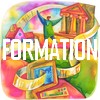 Action bénévole - Ateliers et formations à Châteauguay http://www.infosuroit.com/action-benevole-ateliers-et-formations-a-chateauguay/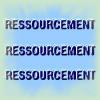 La miséricorde, une chance pour la vie - Retraite en ligne offerte sur le site Internet de la Congrégation Notre-Dame dès le 25 septembre prochain.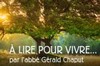 RÉFLEXIONS DE G. CHAPUTAppeler pour suivreL'insupportable mentalité légaliste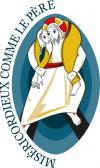 Suggestion pour vivre la Miséricorde au quotidien:  Reconnaissez votre jalousie, avouez-la à vous-même et à votre confesseur.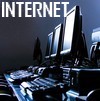 INFO-PAULINES - Infolettre du 5 septembre 2016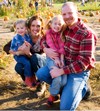 aMUSOns-nous en famille: une fin de semaine par mois, le MUSO propose une activité des plus créative à réaliser en famille.Activités destinés aux proches aidants dans le Haut-Saint-Laurent. Voir calendrier automne 2016 p. 1; voir calendrier p. 2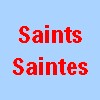 Kateri: canonisation - Lire l'article de François Gloutnay sur le 3e anniversaire de la canonisation de Kateri Tekakwitha par le biais du dernier numéro de Kateri déposé dans le site Web du Centre Kateri. 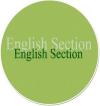 ENGLISH SECTION English Calendar CCCB President’s homily marks 175th anniversary of the arrival of the Missionary Oblates of Mary Immaculate in Canada. Link to the full text of the homily (PDF) .  Link to the Oblate Website2016 CCCB Plenary AssemblyFall Activity Calendar 2016 Specially for Family CaregiversFamily Caregivers Bulletin Sept. Oct. 2016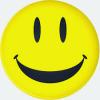 Church Bulletin BlooperThis evening's sermon is titled, "What Is Hell?" Come early and listen to our choir practice.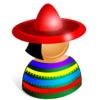 SECCIÓN EN ESPAÑOLEVENTOS LATINOS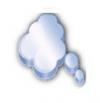 Mère Teresa aimait dire : « Je ne parle peut-être pas leur langue, mais je peux sourire ». Portons son sourire dans le cœur et offrons-le à ceux que nous rencontrons sur notre chemin, surtout à ceux qui souffrent. Nous ouvrirons ainsi des horizons de joie et d’espérance à tant de personnes découragées, qui ont besoin aussi bien de compréhension que de tendresse. »«Pardonner est une action plus noble et plus rare que celle de se venger. »     William Shakespeare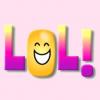 Un patron d''entreprise veut faire assurer contre le vol tout ce qu'il y a dans les bureaux.. Tout, sauf la pendule.
- Mais s'étonne le courtier, pourquoi pas la pendule?
- Ce n'est vraiment pas la peine, j'ai 34 employés qui ne la quittent pas de l'œil de toute la journée.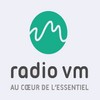 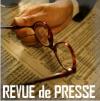 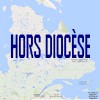 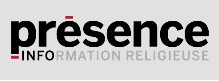 Tous droits réservés - Diocèse catholique de Valleyfield11, rue de l'église, Salaberry-de-Valleyfield, QC  J6T 1J5T 450 373.8122  - F 450 371.0000info@diocesevalleyfield.org Tous droits réservés - Diocèse catholique de Valleyfield11, rue de l'église, Salaberry-de-Valleyfield, QC  J6T 1J5T 450 373.8122  - F 450 371.0000info@diocesevalleyfield.org Faites parvenir les informations concernant vos événements à info@diocesevalleyfield.orgFaites parvenir les informations concernant vos événements à info@diocesevalleyfield.orgPour vous désinscrire: info@diocesevalleyfield.orgS.V.P. Spécifier votre nom et l'adresse électronique à désinscrire. Merci!Pour vous désinscrire: info@diocesevalleyfield.orgS.V.P. Spécifier votre nom et l'adresse électronique à désinscrire. Merci!